Муниципальное дошкольное образовательное бюджетное учреждение                                                                                       «Детский сад № 2 «Метелица» комбинированного вида»План мероприятий, посвященных Дню Победы                                                                                                 (15.04. – 08.05.2019 г.)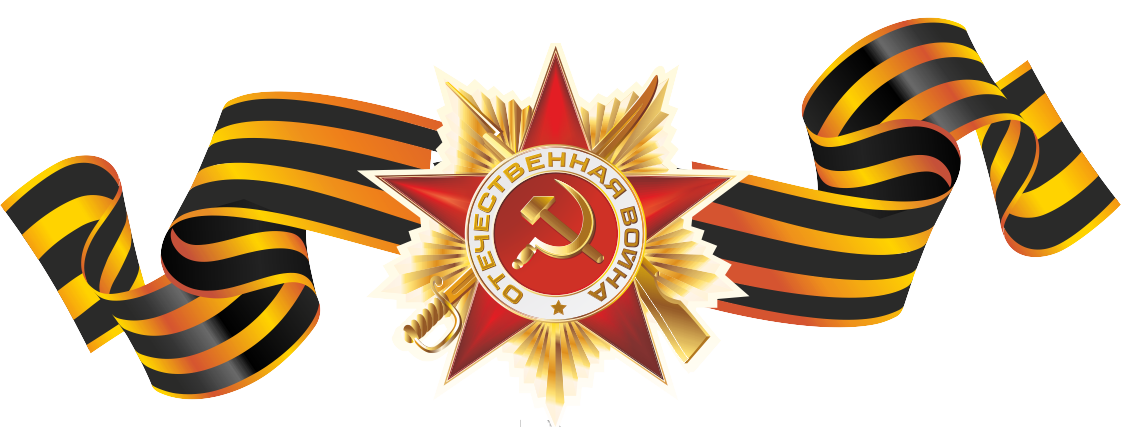 № п/пНазвание мероприятияДата, время проведенияУчастникиОтветственное лицо1Сюжетно-ролевые игры: «Моряки», «Военный госпиталь»с 15.04 Средние, старшие, подгот. группыВоспитатели групп2Просмотр видеофильмов, презентаций военной тематикис 15.04.Средние, старшие, подгот. группыВоспитатели групп3Выставка рисунков «Славим День Победы!»15.04Средние, старшие, подгот. группыВоспитатели групп4Тематическая выставка в книжных уголках «Они сражались за Родину»22.04.Средние, старшие, подгот. группыВоспитатели групп5Участие в акции «Поздравь ветерана с Победой» 22.04. – 08.05.Старшие, подгот. группыВоспитатели групп6Оформление уголков в группах «Кто подарил нам этот мир» (фото прабабушек прадедушек, кто воевал и пережил войну)29.04. Средние, старшие, подгот. группыВоспитатели групп7Выставка творческих  совместных работ детей и родителей, посвящённая Дню Победы29.04.Старшие, подгот. группыВоспитатели групп8Беседы с детьми: «Наши деды – славные победы», «Дети-герои ВОВ», «Города - герои ВОВ»29.04. – 08.05.Средние, старшие, подгот. группыВоспитатели групп9НОД: «Вечный огонь», «Салют Победы», «Солдатские треугольники»06.05.- 08.05.Старшие, подгот. группыВоспитатели групп10Праздник «День Победы» 06.05. – 08.05.Старшие, подгот. группыВоспитатели групп, музыкальные руководители